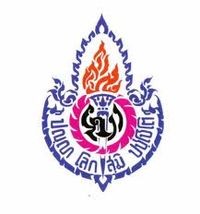 โครงการสอนรายวิชา……………………         รหัสวิชา ………………         ระดับชั้นมัธยมศึกษาปีที่ …………หน่วยการเรียนรู้ ………… หน่วย               เวลาเรียน …… ชั่วโมง/สัปดาห์   กลุ่มสาระการเรียนรู้........................................................................ชื่อครูผู้สอน    ..........................................................................................................................................________________________________________________________________________________1. คำอธิบายรายวิชา	ศึกษา………………………………………………………………………………………………………………………………………………………………………………………………………………………………………………………………………………………………………………………………………………………………………………………………………………………………………………………………………………………………………………………………………………………………………………………………………………………………………………………………………………………………………………………………………………………………………………………………………………………………………………………………………………………………………………………………………………………………………………………………………………………………………………………………………………………………	โดยใช้ (วิธีการสอนใด  และมีเทคนิคใดบ้าง).......................................…… …………………………………………………………………………………………………………………………………………………………………………………………………………………………………………………………………………………………………………………………………………………………………………………………………………………………………………………………………………………………………………………………………………………………………………………………………………………………………………………………………………………………………………………………………………………………………………………………………………………………………เพื่อให้เกิด.................(คุณลักษณะ)............................................................................................…………………………………………………………………………………………………………………………………………………………………………………………………………………………………………………………………………………………………………………………………………………………………………………………………………………………………………………………………………………………………………………………………………………………………………………………………………………………………………2. มาตรฐาน/ตัวชี้วัด หรือ /ผลการเรียนรู้   (รวม ....... ตัวชี้วัด หรือ ผลการเรียนรู้ ....... ข้อ)….ถ้าเป็น มาตรฐาน/ตัวชี้วัด ให้เขียนอย่างย่อ…………………………………………………………….…………………………………………………………………………………………………………………………………………………………………………………………………………………………………………………………………………………………………………………………………………………………………………………………………………………………………………………………………………………………………………3. หน่วยการเรียนรู้ และการจัดกิจกรรมการเรียนรู้4. การวัดและประเมินผล (ให้ลงรายละเอียดให้ชัดเจน)	คะแนนระหว่างภาคเรียน : คะแนนปลายภาค = ....... : .......5. ข้อกำหนดในการเรียนรู้	5.1 การเข้าเรียนและความตั้งใจ การมีส่วนร่วมในกิจกรรมระหว่างเรียน	5.2 การส่งชิ้นงาน ได้แก่ แบบฝึกหัดตามบทเรียน แผ่นพับความรู้ และชิ้นงาน หรือ อื่นๆ	5.3 การทำแบบทดสอบตามกำหนด		5.3.1 สอบกลางภาค หน่วยที่ 1-2	.........คะแนน		5.3.2 สอบย่อย	ครั้งที่ 1	หน่วยที่ 1  ......   คะแนน				ครั้งที่ 2	หน่วยที่ 2  ......   คะแนน				ครั้งที่ 3	หน่วยที่ 3  ......   คะแนน6. เกณฑ์การประเมิน	คะแนน 100-80  ได้ผลการเรียน 4.0	คะแนน  75- 79  ได้ผลการเรียน 3.5	คะแนน  70-74   ได้ผลการเรียน 3.0	คะแนน  65-69   ได้ผลการเรียน 2.5	คะแนน  60-64   ได้ผลการเรียน 2.0	คะแนน  55-59   ได้ผลการเรียน 1.5	คะแนน  50-54   ได้ผลการเรียน 1.07. หนังสืออ้างอิง/แหล่งเรียนรู้	7.1 หนังสือเรียน  	7.2 แบบฝึกหัด  	7.3 CD  	7.4 อินเทอร์เน็ต หรือหนังสืออ้างอิง หรือคู่มือท่องเที่ยว	7.5 อื่นๆหน่วยชื่อแผนการจัดการเรียนรู้แผนการจัดการเรียนรู้จำนวนเนื้อหาสาระการจัดการเรียนรู้การจัดการเรียนรู้การวัดและประเมินผลการวัดและประเมินผลคะแนนที่หน่วยการเรียนที่เรื่องชั่วโมงเนื้อหาสาระวิธีการเทคนิคเครื่องมือเกณฑ์คะแนน123…งานที่มอบหมาย/กิจกรรมระยะเวลาการดำเนินการคะแนนหมายเหตุก่อนกลางภาค (ให้ระบุภาระงานหรือการสอบเก็บคะแนน/งานที่มอบหมาย)ตัวอย่าง ภาระงานชิ้นงานเรื่อง ......แบบฝึกเรื่อง .......ศึกษาค้นคว้าเรื่อง.......อื่นๆ โปรดระบุ....โปรดระบุสอบกลางภาคเรียนแบบทดสอบปรนัยจำนวน ...ข้อแบบทดสอบอัตนัยจำนวน ...ข้อแบบทดสอบปฏิบัติ ... ข้ออื่นๆ โปรดระบุ....โปรดระบุหลังกลางภาค (ให้ระบุภาระงานหรือการสอบเก็บคะแนน/งานที่มอบหมาย)ตัวอย่าง ภาระงานชิ้นงานเรื่อง ......แบบฝึกเรื่อง .......ศึกษาค้นคว้าเรื่อง.......อื่นๆ โปรดระบุ....โปรดระบุโครงงานบูรณาการหลักปรัชญาของเศรษฐกิจพอเพียงโปรดระบุ10อาจมีการเปลี่ยนแปลงคุณลักษณะรายวิชา (มีวินัย,ซื่อสัตย์,มารยาทดี)โปรดระบุ10สอบปลายภาคเรียนแบบทดสอบปรนัยจำนวน ...ข้อแบบทดสอบอัตนัยจำนวน ...ข้อแบบทดสอบปฏิบัติ ... ข้ออื่นๆ โปรดระบุ....โปรดระบุรวมรวม100